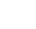 Wymagania edukacyjne.Klasa7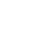 NrTematWymaganiaWymaganiaWymaganiaWymaganiaWymaganiaNrTematocenadopuszczającaocenadostatecznaocena dobraocenabardzodobraocenacelującaNrTematUczeńUczeńUczeńUczeńUczeńI. 1.Położenie geograficzne Polski▶wskazujepołożeniePolskinamapie▶nazywa i wskazuje na mapie wybrane krainy geograficznew Polsce▶określa położenie Polski na tle Europy▶wskazuje na mapie kilkanaście krain 
geograficznych w Polsce▶odczytuje 
współrzędne geograficznedowolnychmiejscwPolsce▶nazywa i wskazuje 
na mapie wody 
wewnętrzne Polski▶oblicza rozciągłość południkową 
i równoleżnikowąPolski▶oceniakorzyściizagrożenia
wynikające
zpołożeniaPolski▶porównuje 
rozciągłość południkową
irównoleżnikowąPolskiiEuropyorazichkonsekwencjeI. 2.Czynniki kształtujące klimat Polski▶nazywastrefę
oświetleniaZiemi,wktórejleżyPolska▶podajeprzykładyczynnikówklimatotwórczych▶wyjaśnia wpływ wybranegoczynnikanaklimat▶wyjaśnia wpływ 
szerokościgeograficznej
iwysokości
nadpoziomemmorzanaklimatPolski▶wyjaśnia wpływ MorzaBałtyckiegoiukładuformrzeźbyterenunaklimat▶podaje przyczyny wy-stępowaniawPolsceklimatu przejściowegomiędzymorskimakontynentalnym▶nazywa masy powietrza kształtujące pogodę
iklimatwPolsce▶określa wpływ 
ośrodków barycznych
imaspowietrza
napogodęiklimatwPolsce▶porównuje i ocenia
rolę poszczególnychczynników
w kształtowaniuklimatuPolskiI.3.Zróżnicowanie warunków klimatycznych 
w Polsce▶odróżnia klimat od pogody▶na podstawie mapodczytuje wartościtemperaturyiopadóww różnych regionachPolski▶na podstawie mapporównujewarunkiklimatyczne
wróżnychregionachPolski▶podaje pełną nazwę
strefyklimatycznejitypuklimatu
panującegowPolsce▶odczytujewartości
zklimatogramów▶podajeniektórecechyklimatuPolski▶wyjaśnia pojęcieokresuwegetacyjnego▶wyjaśnia 
powstawanie opadów orograficznych
icieniaopadowego▶podaje nazwy sześciutermicznychpórroku▶na podstawie mapopisuje zróżnico-wanieprzestrzennetemperatury, opadów
i długości okresu wegetacyjnego
wPolsce▶wymienia i wyjaśniacechyklimatuPolski▶porównuje warunki klimatyczneróżnychmiejscnapodstawieklimatogramów▶wykazuje związek pomiędzy czynnikami klimatotwórczymia cechami klimatu Polski▶prognozuje 
potencjalne skutki zmian klimatycznych
w PolsceNrTematWymaganiaWymaganiaWymaganiaWymaganiaWymaganiaNrTematocenadopuszczającaocenadostatecznaocenadobraocenabardzodobraocenacelującaNrTematUczeńUczeńUczeńUczeńUczeńI. 4.Wpływ zmienności   pogody 
na działalność człowieka▶wymienia składniki pogody▶na podstawie
własnych doświadczeńo
pisujezagrożeniawynikającezezjawiskatmosferycznych▶wyjaśnia przyczynyzmienności pogodywPolsce▶opisuje właściwezachowanie podczaswystępowaniaekstremalnychzjawiskatmosferycznych▶opisuje stany pogodowe wynikającez napływu różnych mas powietrza▶omawia wpływ pogody na działanie rolnictwa, transportui turystyki▶na podstawie danych udowadnia zmienność stanów pogodowychw różnych latach▶wykazuje związek pomiędzy zmianami klimatu a występowa-niem ekstremalnych zjawisk pogodowych w Polsce▶uwzględnia różne punkty widzenia
woceniewpływudanych warunkówpogodowych
nadziałalnośćczłowiekaI. 5.Góry w Polsce
i w Europie▶wskazuje na mapie KarpatyiSudety▶wyjaśnia, czym jest orogeneza i jak 
orogenezyprzyczyniłysiędopowstaniagór
wPolsce▶podaje nazwy orogenez▶wyjaśnia pojęcie erozji▶wskazuje na mapieprzynajmniejpięćłańcuchówgórskich
wEuropienależącychdoAlpidów▶odróżniazewnętrzne
i wewnętrzne procesyrzeźbotwórcze▶podaje przykłady zewnętrznychi wewnętrznych procesów rzeźbotwórczych▶wyjaśnia powstawa- niegórfałdowychizrębowych▶podaje dowody na to, że orogeneza alpejska niezostałajeszczezakończona▶wskazuje różnicę po- między górotworem Sudetów a górami▶na podstawie mapy opisuje położenie 
Polski na tle jednostek
tektonicznych EuropyI. 6.Wpływ zlodowaceń 
na rzeźbę 
Polski i Europy▶wyjaśnia, jak powstaje lodowiec▶wskazuje obszary występowania 
krajobrazupolodowcowego
wPolsce▶wymienia kilka cech krajobrazu młodoglacjalnego▶rozpoznaje na ilustracji
inamapietypowejeziorarynnoweimorenowe▶podaje cechy jezior morenowych
irynnowych▶w przybliżeniu określaczasostatniego
zlodowacenia
naziemiachpolskich▶opisuje przebieg 
procesów erozji 
i akumulacjilodowcowej▶wyjaśnia proces powstawania formpolodowcowych
(moreny czołowej, sandru i pradoliny) 
orazutworów
polodowcowych
(glinyi głazów narzutowych)▶wskazuje namapie przebieg granicyostatniegozlodowacenia▶odróżnia krajobraz młodo i staroglacjalny▶podaje przyczyny zaniku form polodow-cowychnawyżynach▶wskazuje związek pomiędzy 
przebiegiemgraniczlodowaceń 
a obszarami występowania krajobrazów staro
i młodoglacjalnych▶wyjaśnia układ przestrzenny formpolodowcowych:morenaczołowa--sandr-pradolinaNrTematWymaganiaWymaganiaWymaganiaWymaganiaWymaganiaNrTematocenadopuszczającaocenadostatecznaocenadobraocenabardzodobraocenacelującaNrTematUczeńUczeńUczeńUczeńUczeńI. 7.Surowce mineralne 
Polski▶ podaje kilka przy- kładów surowców mineralnych 
występujących 
w Polsce▶ podaje przykłady zastosowania wy- branych surowcówmetalicznych, 
skalnych, chemicznych 
i energetycznych
▶ klasyfikuje surowce mineralne występujące w Polsce do czterech podstawowych grup: skalne, chemiczne, energetyczne 
i metaliczne▶ wskazuje obszary występowania
i eksploatacji 
wybranych surowców mineralnych w Polsce▶ wyjaśnia różnicę 
między kopalinami
a surowcami mineralnymi▶ podaje przykłady surowców, których produkcjazapewnia Polsce samowystarczalność▶ocenia wpływ 
dostępności 
i wykorzystania wybranych surowcówmineralnych na życie ludzi i gospodarkę▶ opisuje powstawanie wybranych surowców mineralnych▶ocenia konsekwencje uzależnienia Polskiod importu surowców energetycznychPodsumowanie działu IPodsumowanie działu IPodsumowanie działu IPodsumowanie działu IPodsumowanie działu IPodsumowanie działu IPodsumowanie działu III. 1.Rzeki w Polsce 
i Europie▶ wyjaśnia pojęcia: 
rzeka główna, 
dopływ, system rzeczny,dorzecze, zlewisko▶ wskazuje na mapie Wisłę i Odrę 
oraz podaje nazwy wybranych dopływów tych rzek▶ charakteryzuje 
wybrane walory 
przyrodnicze 
Wisły i Odry▶uzasadnia konieczność ochrony rzek 
i ich dorzeczy▶ określa znaczenie gospodarcze Odry▶ proponuje metody ochrony rzek i ich dorzeczy▶porównuje reżim rzek w Polsce z reżimami rzek na południuEuropy▶ wyjaśnia, na czym polega regulacja rzek▶ ocenia sposoby 
gospodarczego wykorzystania 
Wisły i Odry▶ na mapie Polski wskazuje i nazywa kilkanaście rzekII. 2.Powodzie 
i ochrona przeciw-
powodziowa▶ wyjaśnia, czym jest powódź▶ podaje przykłady przyczyn 
występowania powodzi▶ wymienia kilka metod ochrony przeciwpowodziowej▶odróżnia powódź od wezbrania▶ na podstawie map, danych liczbowych 
i innych materiałówźródłowych podaje konsekwencje 
wystąpienia powodzi▶ uzasadnia stosowanie kilku wybranych metod ochronyprzeciwpowodziowej▶wykazuje związek 
pomiędzy deforestacją
a zagrożeniem powodziowym▶określa wpływ sztucznych 
zbiorników wodnych 
na występowanie 
i skutki powodzi▶ klasyfikuje i wyjaśnia przyczyny naturalnei antropogeniczne 
powstawania powodzi▶ analizuje 
i porównuje konsekwencje stosowania różnychmetod ochrony przeciwpowodziowej▶ określa wpływ zabudowy obszarów zalewowych 
na występowanie 
i skutki powodzi▶ dokonuje oceny zagrożeń 
powodziowych występujących 
na wybranym obszarze▶ proponuje i uzasadnia dobór metod ochronyprzeciwpowodziowej na wybranym obszarzeNrTematWymaganiaWymaganiaWymaganiaWymaganiaWymaganiaNrTematocenadopuszczającaocenadostatecznaocenadobraocenabardzodobraocenacelującaNrTematUczeńUczeńUczeńUczeńUczeńII. 3.MorzeBałtyckie▶wskazuje 
Morze Bałtyckie 
na mapie▶wymieniapodstawowe cechy Morza Bałtyckiego▶nazywa państwa 
leżące nad Bałtykiem▶podaje przykłady organizmów słodko 
i słonowodnych 
zamieszkujących Morze Bałtyckie▶porównuje 
Morze Bałtyckie 
z innymi morzami▶wyjaśnia przyczyny niskiego zasolenia Morza Bałtyckiego▶prezentuje przykłady wpływu działalności człowieka na MorzeBałtyckie▶opisuje i wyjaśnia zróżnicowanie 
zasolenia 
Morza Bałtyckiego▶wskazuje na mapie 
i nazywa: Cieśniny Duńskie, Kattegat,Bałtyk Właściwy▶ocenia różne metody ochrony 
Morza Bałtyckiego 
i jegozasobów▶nazywa i wskazuje na mapieGłębię Landsort▶wyjaśnia genezę niskich i wysokich wybrzeży Bałtyku▶opisuje genezę 
Bałtyku, w tym epizody, kiedy Bałtykbył jezioremII. 4.Gleby w Polsce▶ wymienia czynniki glebotwórcze▶ podaje przykłady typów genetycznych gleb występującychw Polsce▶opisuje etapy 
powstawania gleby▶wyjaśnia rolę wody 
i organizmów
w powstawaniu gleby▶ wskazuje typy 
genetyczne gleb, które są najbardziej rozpowszechnione 
w Polsce▶ wyjaśnia wpływ rodzaju 
skały macierzystej
na typ gleby(czarnoziemy, gleby brunatne, gleby 
bielicowe, rędziny)▶ wykazuje związek pomiędzy stosunkami wodnymi a typemgleby (mady)▶ wskazuje na mapie (wybrane) obszary występowaniagleb bielicowych, gleb brunatnych i płowych, rędzin, czarnoziemów 
i mad▶ ocenia przydatność rolniczą różnych typów gleb▶ rozpoznaje typ gleby na podstawie profilu glebowego (dotyczygleb bielicowych, gleb brunatnych i płowych, rędzin, czarnoziemów 
imad)▶ nazywa główne poziomy na profilu glebowymII. 5.Lasy w Polsce▶opisuje własnymi 
słowami różne 
funkcje lasu▶ podaje przykładygospodarczego 
wykorzystania lasu▶ podaje przykłady społecznych 
i ekologicznych funkcji lasy▶ na podstawie mapy podaje nazwy województw 
o najwyższym 
i najniższym wskaźniku lesistości▶ na podstawie danych opisuje zmiany wskaźnika lesistościw Polsce▶ rozróżnia rodzaje 
lasów w Polsce 
(na podstawie filmu, ilustracjilub w terenie)▶wyjaśnia rolę lasuw zachowaniu 
bioróżnorodności 
i regulowaniu 
stosunków wodnych▶ opisuje i wyjaśnia zróżnicowanie 
przestrzenne wskaźnikalesistości w Polsce▶ opisuje skład gatunkowy lasów w Polsce▶ podaje przyczyny degradacji lasów▶ proponuje sposoby zrównoważonego gospodarowania 
zasobami leśnymi▶ charakteryzuje 
zbiorowiska leśne 
(typy lasu), takie jak: grąd,bór, ols, łęgNrTematWymaganiaWymaganiaWymaganiaWymaganiaWymaganiaNrTematocenadopuszczającaocenadostatecznaocenadobraocenabardzodobraocenacelującaNrTematUczeńUczeńUczeńUczeńUczeńII. 6.Dziedzictwo przyrodnicze Polskii jego ochrona▶ wymienia przykłady form ochrony 
przyrodystosowanych
w Polsce▶ docenia wartość dziedzictwa 
przyrodniczego Polski▶ wskazuje na mapie wybrane 
parki narodowe 
w Polsce▶opisuje 
walory przyrodnicze wybranych 
parków narodowych▶ wskazuje 
na mapie większość parków narodowych 
w Polsce▶w oparciu o przykłady opisuje różnorodnośćparków narodowych w Polsce▶podaje przykłady 
rezerwatów przyrody▶ charakteryzuje 
i porównuje różne formyochrony przyrody stosowanewPolsce▶podajeprzykłady
obiektówprzyrodniczychw Polsce, które 
sąwpisane na listęświatowego 
dziedzictwaUNESCO▶ wskazuje 
na mapie wszystkie parki narodowe 
w Polsce▶ klasyfikuje 
parki narodowe zgodnie z przyjętymi kryteriamiPodsumowanie działu IIPodsumowanie działu IIPodsumowanie działu IIPodsumowanie działu IIPodsumowanie działu IIPodsumowanie działu IIPodsumowanie działu IIPodsumowanie działu IIIII. 1.Podział administracyjny
i sąsiedziPolski▶ wskazuje 
na mapie i nazywa województwo, 
w którymmieszka▶ nazywa 
i wskazuje na mapie kraje sąsiadujące 
z Polską▶ wskazuje na mapie 
i nazywa kilka województwwraz z ich stolicami▶ wskazuje na mapie przebieg granic Polski 
z poszczególnymisąsiadami▶ wyjaśnia, 
na czym polega trójstopniowy 
podziaładministracyjny▶wskazuje na mapie 
i nazywa większość województwwraz z ich stolicami▶podaje 
nazwy wszystkich województw i ich stolic oraz wskazuje jena mapie▶porównuje zadaniai kompetencje 
jednostek samorządu terytorialnego 
na różnych szczeblach▶ wyjaśnia przesłanki stojące za przyjętym 
w Polsce podziałemadministracyjnymIII. 2.Rozmieszczenie ludności 
w Polsce▶ podaje przykłady czynników 
rozmieszczenia ludnościw Polsce▶ wyjaśnia, czym jest gęstość zaludnienia▶ na podstawie 
mapy opisuje rozmieszczenie ludności w Polsce▶ rozróżnia czynniki przyrodnicze 
i pozaprzyrodnicze rozmieszczenia ludności w Polsce▶ wskazuje regiony 
o najwyższej
i najniższejgęstości zaludnienia▶określa 
wpływ wysokości 
nad poziomem morza, układu siecirzecznej, występowania 
surowców mineralnych, rozwoju miast 
i przemysłuna rozmieszczenie ludności w Polsce▶ podaje wartośćśredniej gęstości zaludnienia w Polsce▶ szczegółowo wyjaśnia przestrzenne 
zróżnicowanie gęstościzaludnienia w Polsce▶ porównuje średnią gęstość zaludnienia 
w Polsce i innych 
krajach europejskich▶ na podstawie mapy porównuje 
rozmieszczenie ludności w Polsce i wybranym kraju europejskim▶ ocenia znaczenie poszczególnych 
czynników rozmieszczenialudności w różnych regionach Polski▶ porównuje trendy zmian gęstości zaludnienia 
w Polsce i innych 
krajach europejskichNrTematWymaganiaWymaganiaWymaganiaWymaganiaWymaganiaNrTematocenadopuszczającaocenadostatecznaocenadobraocenabardzodobraocenacelującaNrTematUczeńUczeńUczeńUczeńUczeńIII. 3.Zmiany liczbyludności▶ wyjaśnia 
znaczenie pojęć: przyrost naturalny, saldo migracji
i przyrost rzeczywisty▶ podaje 
przykłady czynników 
wpływających 
na wielkośćwspółczynnika 
urodzeń i zgonów▶ określa przyczyny spadającej dzietności w Polsce i Europie▶ na podstawie mapy opisuje 
przestrzenne zróżnicowanie przyrostu naturalnego w Polsce▶ porównuje zmiany 
liczby ludności 
w Polsce i Europie▶ oblicza przyrost naturalny Polski
i wybranej jednostki administracyjnej▶ wyjaśnia 
zależność pomiędzy starzeniem sięludności 
awzrostem współczynnika zgonów▶ opisuje skutki 
starzenia się 
ludności Polski▶ prognozuje 
przyszłe zmiany liczby ludności w Polsce, biorącpod uwagę czynniki społeczne, demograficzne, gospodarczei polityczne▶ opisuje zmiany 
salda migracji w Polscew ostatnich 
kilkudziesięciu latachIII. 4.Struktura płci i wieku ludności▶ odczytuje wartości 
z piramidy demograficznej▶ na podstawie danych opisuje zmiany 
współczynnika urodzeńi zgonów oraz 
przyrostu naturalnegow Polsce w ostatnich kilkudziesięciu latach▶opisuje kształt 
z piramidy demograficznej▶ na podstawie 
piramidy demograficznej opisuje strukturęludności w Polsce▶ interpretuje kształt piramidy demograficznej▶ wyjaśnia, czym są 
wyż i niż demograficzny▶wyjaśnia różnicew strukturze 
demograficznej 
ludności Polski w różnych grupach wiekowych▶ porównuje struktury wieku różnych państw na podstawie piramiddemograficznych▶podaje przyczyny 
występowania w Polsce kolejnych 
wyżów i niżów demograficznych▶ identyfikuje związki pomiędzy 
przeszłymi trendamidemograficznymia kształtem piramidy demograficznej▶ ocenia wyzwaniademograficzne stojące przed Polską i Europą,będące skutkiem 
starzenia się ludnościIII. 5.Przyczyny i skutki migracjizagranicznych▶ wyjaśnia, czym jest migracja▶podaje przyczyny 
migracji zagranicznych▶ odczytuje z mapy 
nazwy krajów 
zamieszkanychprzez skupiska polskiej diaspory▶ podaje przykłady migracjiwewnętrznych 
i zagranicznych▶ odróżnia imigrację od emigracji▶ podaje przykłady przyrodniczych, społecznych 
i ekonomicznych przyczyn migracji▶ na podstawie danych opisuje wielkość współczesnych 
migracji z i do Polski▶ opisuje 
rozmieszczenie polskiej diaspory 
na świecie▶ podaje przykłady 
pozytywnych 
i negatywnych skutków migracjiw Polsce i Europie▶ podaje rzeczoweargumenty w dyskusji na temat skutkówmigracji▶ocenia 
pozytywne 
i negatywne 
skutki emigracji 
z Polskii powstania polskiej diaspory 
na świecie▶ przyjmuje różne punkty widzenia 
w ocenie skutkówimigracji do Polski 
i emigracji z PolskiNrTematWymaganiaWymaganiaWymaganiaWymaganiaWymaganiaNrTematocenadopuszczającaocenadostatecznaocenadobraocenabardzodobraocenacelującaNrTematUczeńUczeńUczeńUczeńUczeńIII. 6.Kulturowe zróżnicowanie mieszkańców▶ wymienia 
cechy struktury 
narodowościowej ludnościw Polsce▶ podaje przykłady mniejszości 
narodowych mieszkającychw Polsce▶ opisuje 
strukturę wyznaniową ludności Polski▶ na podstawie mapy opisujezróżnicowanie strukturywyznaniowej 
w Europie▶ dokonuje krótkiej charakterystyki wybranych religii 
wyznawanych 
w Polsce i Europie▶ wyjaśnia różnicę 
pomiędzy narodowością 
i obywatelstwem▶opisuje zmiany 
w strukturze narodowościowejPolski po II wojnieświatowej▶ wyjaśnia przyczyny różnic pomiędzy strukturami 
narodowościowymi Polski i wybranych krajów europejskich▶ podaje przykłady mniejszości etnicznych mieszkającychw Polsce▶ prezentuje aktualnie zachodzące zmiany struktury 
narodowościowej 
i wyznaniowej 
ludności Polski▶ wyjaśnia różnicę 
pomiędzy mniejszością narodową i etnicznąPodsumowanie działu IIIPodsumowanie działu IIIPodsumowanie działu IIIPodsumowanie działu IIIPodsumowanie działu IIIPodsumowanie działu IIIPodsumowanie działu IIIIV. 1.Struktura zatrudnienia ludności▶ podaje nazwy trzech głównych sektorów gospodarki▶ na podstawie danych porównuje strukturę wykształcenia Polskii innych krajów▶układa sektory 
gospodarki Polski 
w porządku rosnącym podwzględem wielkości zatrudnienia▶ wykazuje się 
świadomością związku występującego pomiędzypoziomem wykształcenia 
a możliwością znalezienia pracy▶ omawia strukturę zatrudnienia ludności w poszczególnychsektorach gospodarki w Polsce▶ wyjaśnia przyczyny zmian struktury 
wykształcenia ludnościw Polsce▶ wyjaśnia przyczyny zmian struktury zatrudnienia ludnościw Polsce▶ podaje 
wartości liczbowe opisujące 
strukturę zatrudnienialudności w Polsce▶ na podstawie 
własnej wiedzy porównuje
strukturę zatrudnienia ludności Polski
i innych krajów▶ ocenia potencjał rozwojowy Polski przez pryzmat zmianw strukturze 
wykształcenia ludności▶ prognozuje przyszłe zmiany struktury wykształcenia 
i zatrudnienia ludności 
w Polsce i EuropieNrTematWymaganiaWymaganiaWymaganiaWymaganiaWymaganiaNrTematocenadopuszczającaocenadostatecznaocenadobraocenabardzodobraocenacelującaNrTematUczeńUczeńUczeńUczeńUczeńIV. 2.Wpływ zmian
politycznych
i gospodarczychna strukturę zatrudnienia▶ wyjaśnia, czym jest bezrobocie▶ na podstawie mapy opisuje zróżnicowanie poziomu bezrobociaw Polsce▶ podaje wybrane 
przyczyny i skutki 
występowania bezrobocia▶ na podstawie źródeł opisuje 
przemiany rynku pracy 
na przykładzie wybranych miast 
w Polsce▶ porównuje wielkość bezrobocia w Polsce 
i w innych krajach▶ wyjaśnia 
przyczyny zmian 
w strukturzezatrudnienia 
w wybranych miastach zachodzące 
po transformacji gospodarczej▶ określa warunki 
uznania danej osobyza bezrobotną▶ samodzielnie 
wyszukuje informacje na temat 
aktualnych zmianpoziomu bezrobocia▶ wyjaśnia 
przyczyny i skutki wzrostu znaczenia sektorausługowego w Polsce▶ na podstawiemateriałów 
określa wpływ 
pandemii Covid 19na rynek pracy 
w Polsce i Europie▶ uwzględniając 
przemiany demograficzne zachodzące w Polsce,prognozuje 
przyszłe zmiany 
w poziomie bezrobocia▶ ocenia 
skuteczność działań podejmowanych 
w celu zmniejszenia bezrobociaIV. 3.Urbanizacja
w Polsce 
i Europie▶ wyjaśnia 
własnymi słowami, czym jest urbanizacja▶ na podstawie mapy opisuje zróżnicowanie wskaźnika urbanizacji
w Polsce▶ na podstawie wykresu porównuje 
liczbę mieszkańcównajwiększych miast 
w Polsce▶ podaje przykładoweaspekty urbanizacji▶na podstawie wykresu porównuje zmiany wskaźnika urbanizacjiw Polsce i w innych krajach▶na podstawie mapy opisujerozmieszczenie 
miast w Polsce▶ rozróżnia poszczególne aspekty urbanizacji: formalny,demograficzny, 
społeczny, przestrzenny, ekonomiczny▶ wykazuje związki pomiędzy różnymi aspektami urbanizacji▶ rozróżnia 
aglomerację monocentryczną 
i konurbację▶ podaje nazwy województw 
o najwyższym 
i najniższymwskaźniku urbanizacji▶ na podstawie 
własnej wiedzy porównuje 
zmiany i poziomwskaźnika urbanizacji w Polsce 
i w innych krajach▶ podaje warunki, 
jakie musi spełniać 
wieśw Polsce, 
aby wystąpić 
o nadanie statusu miastaIV. 4.Czynnikirozwoju miast 
w Polsce▶ podaje przykłady cech miastdecydujących 
o ich rozwoju▶ podaje przykłady funkcji pełnionych 
przezjednostkiosadnicze▶ przyporządkowuje główne czynniki rozwoju 
do największychmiast w Polsce▶ wyjaśnia wpływ 
niektórych funkcji miast w Polsce 
na ich rozwój▶ na wybranychprzykładach omawia czynniki rozwojumiast w Polsce▶ porównuje czynnikidecydujące o rozwojurożnych miast▶ naprzykładach 
określa zmiany funkcji miast w Polsce▶określa współczesne kierunki rozwoju miast w PolsceNrTematWymaganiaWymaganiaWymaganiaWymaganiaWymaganiaNrTematocenadopuszczającaocenadostatecznaocenadobraocenabardzodobraocenacelującaNrTematUczeńUczeńUczeńUczeńUczeńIV. 5.Zmiany
w strefach podmiejskich – suburbanizacja▶ podaje cechy 
środowiska geograficznego
i opisuje warunki życia w centrum dużego miasta i w strefie podmiejskiej▶ wymienia kilkaprzyczynprzenoszenia się mieszkańcówdo strefy podmiejskiej▶ na podstawie map, fotografii oraz danych liczbowych wskazujezmiany zachodzące w wybranej strefie podmiejskiej▶ wymienia przykłady nowych kierunków działalności 
gospodarczej 
i zagospodarowania terenu w strefie podmiejskiej▶ na podstawie 
materiałów 
opisuje i wyjaśnia kierunki migracjimiędzy 
peryferiami regionu, strefą podmiejską 
imiastem▶ wyjaśnia przyczyny przenoszenia 
niektórych działalności gospodarczych 
do strefy podmiejskiej▶ identyfikuje i wyjaśnia zmiany w zakresie użytkowania 
i zagospodarowania terenu 
oraz stylu zabudowy 
na wybranych przykładach
stref podmiejskich▶ opisuje i wyjaśnia zmiany demograficzne zachodzące 
w strefach podmiejskich▶ podaje własną definicję pojęcia suburbanizacja▶ dokonuje 
krytycznej ocenyzmian 
środowiska geograficznegow strefach 
podmiejskich 
dużych miast▶ prognozuje przyszłe kierunki rozwoju 
stref podmiejskichIV. 6.Wpływ
migracjina strukturę demograficz wsi▶ wyjaśnia 
pojęcie migracji 
ze wsi do miast▶ podaje 
przykładowe przyczyny przenoszenia się mieszkańcówwsi 
do miast▶ odczytuje dane 
z piramidy demograficznej▶ wyjaśnia pojęcie 
salda migracji 
w odniesieniu 
do wybranej wsi▶ na podstawie mapy opisuje zróżnicowaniesalda migracji 
w gminach 
lub powiatach 
w Polsce▶ na podstawie 
piramidydemograficznej charakteryzujestrukturę płci i wieku ludności 
wybranej wsi 
lub gminy wiejskiej▶ podaje przykłady skutków 
społecznychi gospodarczych 
migracji 
ze wsi do miast▶ wyjaśnia przyczyny zwiększonego odsetka mężczyznw strukturze ludności niektórych wsi▶ udowadnia 
wpływ migracji 
na strukturę wieku 
i zmiany
wzaludnieniu
na obszarach wiejskich 
na przykładach wybranych gmin▶ wyjaśnia wpływ restrukturyzacji PGR-ów 
na zmiany
gospodarcze 
i demograficzne wybranych wsi▶ porównuje przyczyny i skutki migracji
ze wsi do miast
oraz migracji 
z miast do stref podmiejskich▶ proponuje sposób zapobiegania 
negatywnym skutkomwyludniania się wsiPodsumowaniedziałuIVPodsumowaniedziałuIVPodsumowaniedziałuIVPodsumowaniedziałuIVPodsumowaniedziałuIVPodsumowaniedziałuIVPodsumowaniedziałuIVNrTematWymaganiaWymaganiaWymaganiaWymaganiaWymaganiaNrTematocenadopuszczającaocenadostatecznaocenadobraocenabardzodobraocenacelującaNrTematUczeńUczeńUczeńUczeńUczeńV. 1.Czynniki rozwoju rolnictwa▶ podaje przykładyprzyrodniczych
ipozaprzyrodniczychczynników rozwoju rolnictwa▶na podstawiewykresu opisuje strukturę gleb 
w Polsce 
ze względu
na ich przydatność dla rolnictwa▶wskazuje elementy klimatu 
iukształtowania powierzchni Polski
sprzyjające rozwojowi rolnictwa▶ na podstawie mapy opisuje 
rozmieszczenie obszarówo najbardziej 
sprzyjających warunkach 
dla rozwoju 
rolnictwa w Polsce▶ na podstawie danych lub wykresu 
porównuje wielkośćgospodarstw rolnych w Polsce 
i w innych krajach▶ wymienia 
przykłady działań mających na celu poprawęwydajności rolnictwa w Polsce▶wyjaśnia wpływ 
wielkości gospodarstwa 
na możliwości 
zwiększenia wydajności produkcji rolnej▶ocenia warunki 
przyrodnicze 
dla rozwoju rolnictwa w Polsce▶ ocenia warunki pozaprzyrodniczedla rozwoju 
rolnictwa w Polsce▶ porównuje zużycie nawozów sztucznych 
i środków ochronyroślin w Polscei w innych krajach▶wyjaśnia wpływ wieku i wykształcenia rolników na procesunowocześniania 
produkcji rolnej 
w Polsce▶ dokonuje całościowej oceny warunków
dla rozwoju rolnictwa w poszczególnych regionach Polski▶podaje nazwy regionów w Polsce 
o najbardziej sprzyjającychwarunkach 
dla rozwoju rolnictwaV. 2.Uprawa roślin 
i chów zwierzątw Polsce▶ podaje przykłady roślin uprawianych w Polsce▶ podaje przykłady zwierząt, których chów prowadzi sięw Polsce▶ podaje przykłady wpływu warunków przyrodniczychna kierunki produkcji rolnej▶ na podstawie diagramu opisuje strukturę zasiewóww Polsce▶ podaje przykłady 
wykorzystania głównych 
produktów rolnychwytwarzanych 
w Polsce▶ na podstawie map opisuje 
rozmieszczenie poszczególnychupraw, chowu bydła  i trzody chlewnejw Polsce▶rozpoznaje 
główne rośliny uprawiane w Polsce▶ wykazuje związekmiędzy 
zróżnicowaniem warunkówprzyrodniczych rozwoju rolnictwa
w różnych 
regionach Polski 
a specjalizacją poszczególnych regionów w zakresie produkcji roślinnej
i zwierzęcej▶ na podstawie 
własnej wiedzy 
opisuje 
rozmieszczenie uprawi chowu zwierząt w Polsce▶ określa wymagania środowiskowe roślin uprawianych w PolsceNrTematWymaganiaWymaganiaWymaganiaWymaganiaWymaganiaNrTematocenadopuszczającaocenadostatecznaocenadobraocenabardzodobraocenacelującaNrTematUczeńUczeńUczeńUczeńUczeńV. 3.Warunki rozwoju gospodarki energetycznej▶podaje przykłady odnawialnych
i nieodnawialnych surowców 
energetycznych wykorzystywanych w Polsce▶wymienia wadyi zaletywęgla kamiennego 
i brunatnego 
jakosurowcówenergetycznych▶ na podstawie 
materiałów podaje przykłady związków warunkównaturalnychz kierunkami rozwoju energetyki▶ dokonuje podziałuczynników rozwoju energetyki
na przyrodnicze
i pozaprzyrodnicze▶na wybranych 
przykładach uzasadnia rozwój energetyki
opartej 
na odnawialnych źródłach energii w Polsce▶ wyjaśnia związek pomiędzy warunkami pozaprzyrodniczymia kierunkami rozwoju energetyki▶ określa warunki przyrodnicze 
i pozaprzyrodnicze sprzyjające lub ograniczające produkcję energii ze źródeł 
nieodnawialnych 
i odnawialnych 
w województwie łódzkim i pomorskim▶ wyjaśnia, na czym polega transformacja energetyczna, którąprzechodzi Polskai inne kraje europejskie▶ samodzielnie 
wyszukuje informacje dotyczące warunkówrozwoju energetyki w swoim regionie▶ dokonuje 
oceny warunków przyrodniczych 
i pozaprzyrodniczych rozwoju energetyki w swoim regionieV. 4.Przemiany przemysłu w Polsce▶ wymienia 
przykłady produktów przemysłowych wytwarzanych 
w Polsce▶ wyjaśnia, czym jest przemysł▶ na podstawie danych lub wykresu opisuje 
zmiany wielkościprodukcji wybranych towarów w Polsce▶ dokonuje podziału przemysłu 
na wydobywczy 
i przetwórczy▶ podaje 
przykłady zmian, jakie zaszły
w polskim przemyśle w ostatnich 30 latach▶ na podstawie 
materiałów dokonuje ogólnej charakterystyki sektoraprzemysłowego 
w Polsce przed rokiem 1989 oraz obecnie▶ określa udział przemysłu 
w wytwarzaniu 
PKB w Polsce▶ wyjaśnia, na czym polega prywatyzacja 
i zmiana strukturyprzemysłu w Polsce▶ dyskutuje na temat skutków przemian przemysłu w Polsce,podając rzeczowe argumenty▶ wyjaśnia związek pomiędzy poziomem rozwoju przemysłu
a ogólnym poziomem rozwoju 
gospodarczego Polski▶ prognozuje przyszłe kierunki przemian przemysłu w PolsceV. 5.Przemysł za- awansowanych technologii▶ wyjaśnia pojęcie przemysłu 
zaawansowanych technologii▶ podaje przykłady produktów przemysłuzaawansowanych technologii, które są wykorzystywane 
w codziennym życiu▶ podaje wybrane 
cechy przemysłu 
zaawansowanych technologii▶określa pozycję,jaką produkty 
przemysłu zaawansowanych technologii zajmują 
w Polskim eksporcie▶ ocenia poziom innowacyjności polskiej gospodarkina tle innych krajów europejskich▶ na podstawie danych
porównuje poziom robotyzacji produkcjiprzemysłowej w Polsce 
i w innych krajach▶ wyjaśnia pojęcie klastra przemysłu wysokich technologii▶ na wybranych
przykładach opisuje
zmiany produkcji towarów 
zaawansowanych technologii w Polsce▶ dokonuje pełnej charakterystyki przemysłu wysokichtechnologii▶ podaje przykłady dziedzin naukowych powiązanychz przemysłem zaawansowanych technologiiPodsumowanie działu VPodsumowanie działu VPodsumowanie działu VPodsumowanie działu VPodsumowanie działu VPodsumowanie działu VPodsumowanie działu VNrTematWymaganiaWymaganiaWymaganiaWymaganiaWymaganiaNrTematocenadopuszczającaocenadostatecznaocenadobraocenabardzodobraocenacelującaNrTematUczeńUczeńUczeńUczeńUczeńVI. 1.Rola usług
w gospodarce
Polski▶ podaje przykłady firm i zawodównależących 
do sektora usługowego▶wyjaśnia rolę usługw swoim codziennymżyciu▶ podaje 
przykłady usług materialnych 
i niematerialnych▶ wyjaśnia 
wpływ usług 
na działanie przedsiębiorstw▶ podaje przykłady wpływu usługna funkcjonowanie rolnictwa i przemysłu▶ ocenia własne szanse
na podjęcie pracyw przyszłości
w sektorze usługowym▶ określa udział usług w wytwarzaniu 
PKB Polski▶ wyjaśnia wpływ dostępności usług 
na jakość życiamieszkańców▶ podaje przykłady usług należącychdo czwartego 
sektora gospodarki▶ ocenia rolę usług należących 
do czwartego sektora gospodarki dla rozwoju gospodarczego PolskiVI. 2.Transport
i łączność▶ podaje przykłady środków transportu 
i środków łączności▶ określa wpływ niektórych 
rodzajów transportuna życie ludzi▶określa wpływtransportu 
na życie ludzi▶określa wpływ łączności na życie ludzi▶ na podstawie danych
opisuje 
zmianydługości 
trasszybkiegoruchu 
w Polsce▶porównuje 
rodzaje towarów przewożonych 
za pomocą różnychśrodków transportu▶ wymienia zalety różnych środków transportu▶ na podstawie danych porównuje zmiany 
liczby pasażerów 
poszczególnych lotnisk 
w Polsce▶ opisuje 
wpływ łączności 
na działanie przedsiębiorstw 
i całejgospodarki▶ porównuje zalety transportu 
samochodowego 
i kolejowegow przewozie osób 
i ładunków▶ przedstawia zalety 
i wady transportu morskiego 
i przesyłowego 
w kontekście zmieniających się okoliczności 
politycznych 
w EuropieŚrodkoweji WschodniejVI. 3.Wpływ sieci transportowej 
na lokalizację przedsiębiorstw▶ podaje przykłady przedsiębiorstw, 
których lokalizacja zależyod bliskości szlaków transportowych▶ na podstawie danych
porównuje 
liczby pojazdów poruszającychsię 
po różnych klasach dróg w Polsce▶ wyjaśnia, czym jest centrum logistyczne▶ na podstawie map określa zmianyw zagospodarowaniu obszarów położonych w pobliżu ważnych szlaków komunikacyjnych▶ wymienia 
przykłady produktów wytwarzanych 
w rafinerii ropynaftowej▶ wyjaśnia korzyści wynikające z lokalizacji przedsiębiorstww pobliżu szlaków transportowych▶na wybranym 
przykładzie 
określa znaczenie 
portu morskiego
dla rozwoju 
przedsiębiorstw, 
w tym zakładów przemysłowych▶identyfikuje związki między przebiegiem autostrad 
i dróg ekspresowych 
a lokalizacją przedsiębiorstw przemysłowych, centrów logistycznych  
i handlowych▶ wyjaśnia na przykładach związek pomiędzy 
transportemmorskim 
a lokalizacją inwestycji przemysłowych
i usługowych▶ na podstawie 
dostępnychmateriałów dokonuje ocenydowolnego obszaru w Polsce 
pod kątem warunków lokalizacji nowych inwestycji przemysłowych 
i usługowych 
ze względu na dostępność komunikacyjnąNrTematWymaganiaWymaganiaWymaganiaWymaganiaWymaganiaNrTematocenadopuszczającaocenadostatecznaocenadobraocenabardzodobraocenacelującaNrTematUczeńUczeńUczeńUczeńUczeńVI. 4.Możliwości rozwoju polskiej gospodarki morskiej▶ podaje przykłady działalnościzaliczanej 
do gospodarkimorskiej▶ wskazuje na mapie
trzy największe 
porty morskie 
w Polsce▶ podaje przyczyny rozwoju energetyki wiatrowej 
w polskiejwyłącznej strefie 
ekonomicznej 
na Morzu Bałtyckim▶ wymienia zalety transportu
kontenerowego▶ opisuje 
zmiany wielkości transportu kontenerowegow polskich portach▶ określa czynniki wpływające 
na perspektywyrozwojupolskiego rybołówstwa 
i przemysłu stoczniowego▶wyjaśnia 
czynniki rozwoju przetwórstwa rybnego 
w Polsce▶ dokonuje oceny przyszłych 
kierunków rozwoju polskiej gospodarki morskiej▶ uzasadnia konieczność stosowania zasad zrównoważonego
rozwoju w odniesieniu 
do zasobów
Morza BałtyckiegoVI. 5.Walory turystyczne Polski▶ podaje 
kilkaprzykładów przyrodniczych 
i kulturowych 
walorówturystycznych Polski▶ rozpoznaje 
na fotografiach 
wybrane 
walory(atrakcje)turystyczne Polski▶ wyjaśnia, czym jest walor turystyczny▶ podaje przykłady 
walorów turystycznych Polski, które sprzyjająrozwojowi 
turystyki kwalifikowanej▶ ocenia atrakcyjność walorów 
turystycznych Polski▶korzysta 
z różnorodnych źródeł
w celu pogłębienia wiedzy na temat wybranych walorów turystycznych▶ proponuje trasę 
wycieczki tematycznej ukazującej określonytyp walorów 
turystycznych w Polsce▶ prezentuje wybrane
walory turystyczne Polski, zwracającuwagę nakonieczność 
ich ochrony▶wymienia ponad 
dziesięć obiektów położonych w Polsce,które wpisano 
na listę światowego dziedzictwa UNESCO▶ charakteryzujewybrane obiektyumieszczone
na liście UNESCOVI. 6.Turystykanad Bałtykiem 
i wMałopolsce▶ podaje przykłady 
walorów turystycznych Pobrzeży Bałtykui Małopolski▶opisuje własne 
wrażenia z wycieczek turystycznych po Polsce▶na podstawie 
diagramów opisuje 
zmiany liczby turystównad Bałtykiem▶ wyjaśnia, dlaczego wybrane walory przyrodnicze przyciągająturystów 
do Małopolski 
i na Pobrzeża Bałtyku▶ na podstawie
materiałów udowadnia,
że Kraków jest 
turystyczną stolicą Polski▶ na podstawie mapy
tematycznej opisuje zróżnicowanie liczby
udzielonych noclegów w nadbałtyckich gminach▶ porównujeatrakcyjnośćturystyczną wybranych miejsc i obiektów 
w Małopolsce▶dokonuje 
wieloaspektowej analizy walorów turystycznychMałopolskii Pobrzeży Bałtyku▶określa wpływ walorów
przyrodniczych 
Pobrzeży Bałtykuoraz dziedzictwa 
kulturowegoMałopolski 
na rozwój turystyki 
na tych obszarach▶ odszukuje informacje dotyczące 
walorów 
turystycznych
oraz 
ruchu turystycznego wybranego regionu Polski▶ projektuje 
zarys strategii 
rozwoju turystyki 
w tym regioniePodsumowanie działu VIPodsumowanie działu VIPodsumowanie działu VIPodsumowanie działu VIPodsumowanie działu VIPodsumowanie działu VIPodsumowanie działu VINrTematWymaganiaWymaganiaWymaganiaWymaganiaWymaganiaNrTematocenadopuszczającaocenadostatecznaocenadobraocenabardzodobraocenacelującaNrTematUczeńUczeńUczeńUczeńUczeńVII. 1.Własny region– środowiskoprzyrodnicze▶wskazuje położenie swojego regionu geograficznego
na mapie Polski▶ na podstawie mapy
opisuje położenie oraz sąsiedztworegionu, w którym mieszka▶ charakteryzuje wybrane elementy środowiska 
przyrodniczego regionu 
na podstawie materiałów, 
w tym 
map tematycznych▶ charakteryzuje 
środowisko przyrodnicze 
regionu oraz określajego główne cechy▶przedstawia
w dowolnej formie przyrodnicze 
walory regionu▶ wyjaśnia 
zasady wyznaczania regionów geograficznych▶ rozpoznaje skały występującewe własnym regionie▶ wykazuje zależności między elementami środowiska 
geograficznego 
na podstawieobserwacjiterenowych przeprowadzonych 
w wybranym miejscu własnego regionuVII. 2.Własny region– mieszkańcy 
i walory kulturowe▶ odróżnia 
walorykulturowe 
od walorówprzyrodniczychregionu▶ podaje przykłady walorów kulturowych regionu (stroje,gwara,
potrawy, tradycje itp.)▶ opisuje przykłady 
walorów kulturowych regionu (stroje, gwara,potrawy, tradycje itp.)▶ opisuje rozmieszczenie ludności w regionie▶ określa, gdzie w regionie znajdują się 
siedziby jego władz▶przedstawia 
w dowolnej formie kulturowe walory regionu▶ podaje liczbęmieszkańców regionu (województwa)▶ wyjaśnia wybrane 
procesy demograficzne zachodząc w regioniew odniesieniu 
do procesówzachodzących 
w cały kraju (przyrost/ ubytek naturalny, 
migracje, zmiana 
struktury społecznej)▶ prezentuje główne cechy struktury 
demograficznej ludności
i gospodarki regionu 
na podstawie samodzielnie 
wyszukanych danych statystycznych 
i map tematycznychVII. 3.Własny region–dominujące cechy gospodarki▶ podaje 
przykłady produktów wytwarzanych 
w regionie▶ określa dominujące kierunki rozwoju gospodarczego regionu▶ na podstawie 
map tematycznych opisuje rozmieszczenie upraww regionie▶ na podstawie map tematycznych opisuje rozmieszczenie zakładów
przemysłowych 
w regionie▶ określa warunki
sprzyjające rozwojowi rolnictwa, przemysłui usług w regionie▶określa cechy 
i kierunki specjalizacji rolnictwa regionu▶ podaje przykłady zakładówprzemysłowych 
i ich produktów,
z których jest znany region▶ na podstawie 
wyszukanychinformacji 
prezentuje przemianygospodarcze regionu▶ prognozuje przyszłe kierunki rozwoju regionuVII. 4.Wycieczka krajoznawcza po regionie▶ podaje 
podstawowe zasady bezpieczeństwa obowiązujące
w czasie 
przygotowania 
i przeprowadzania wycieczek krajoznawczych▶ dobiera 
odpowiednią mapę 
do realizacji 
wycieczki krajoznawczej▶ w czasie wycieczki
wykorzystuje mapę 
do orientacji w terenie▶ dostosowuje długość 
i stopień trudności trasy do możliwościi oczekiwań 
uczestników wycieczki▶ prowadzi 
dokumentacjęprzebiegu wycieczki krajoznawczej▶ projektuje trasę wycieczki krajoznawczej 
po własnymregionie 
na podstawiewyszukanych 
źródeł informacji▶ po zakończeniuwycieczki porządkuje 
oraz prezentujezebrane materiały▶ pełni rolę
przewodnika w czasie wycieczki krajoznawczej▶ na podstawie 
samodzielnie 
zebranych informacji przekazujeuczestnikom 
wycieczki 
wiadomości dotyczące 
odwiedzanych miejscNrTematWymaganiaWymaganiaWymaganiaWymaganiaWymaganiaNrTematocenadopuszczającaocenadostatecznaocenadobraocenabardzodobraocenacelującaNrTematUczeńUczeńUczeńUczeńUczeńVII. 5.Współpraca zagraniczna regionu▶ podaje przykładowe formy współpracy między regionami▶ na podstawie 
dostępnychmateriałów wyjaśnia korzyści 
płynące ze współpracy międzyregionalnej▶ podaje korzyści wynikające 
z zawiązywania związków gmini powiatów▶ wyjaśnia, czym są euroregiony▶ wyszukuje i prezentuje informacje 
dotyczące współpracywłasnego regionu 
z innymi regionami, 
w tym z regionami zagranicznymi▶ uzasadnia przesłanki zawiązywania 
umów partnerskich 
z innymiregionami▶ krytycznie ocenia efekty współpracy międzyregionalnej▶ przeprowadza 
prostą analizę 
zyskówi zagrożeń wynikających 
z naśladowania rozwiązań przyjętych 
w regionach zagranicznych▶proponuje nowe pola i formy współpracy własnegoregionu 
z regionami
zagranicznymiVII. 6.Mała ojczyzna 
– mojemiejsce 
na Ziemi▶określa obszarutożsamiany
z własną małą ojczyzną jako symboliczną przestrzenią 
w wymiarze lokalnym▶docenia własną rolęw kształtowaniu małejojczyzny▶przedstawia 
w dowolnej formie atrakcyjność 
małej ojczyznyjako miejsca 
zamieszkania, pracy, nauki, rozrywki▶ rozpoznaje w terenie
główne obiekty 
charakterystyczne 
i decydujące 
o atrakcyjności 
małej ojczyzny▶porównuje zasięgi wielkość swojej 
małej ojczyzny 
z małymi ojczyznami członków rodziny 
czy kolegów▶ wyjaśnia przyczyny różnego postrzegania najbliższego otoczeniaprzez różne osoby▶ na podstawie własnych obserwacji terenowychprojektuje działania służące zachowaniu walorów środowiska geograficznego (przyrodniczego 
i kulturowego) 
oraz poprawie 
warunków życia 
lokalnej społecznościPodsumowanie działu VIPodsumowanie działu VIPodsumowanie działu VIPodsumowanie działu VIPodsumowanie działu VIPodsumowanie działu VIPodsumowanie działu VI